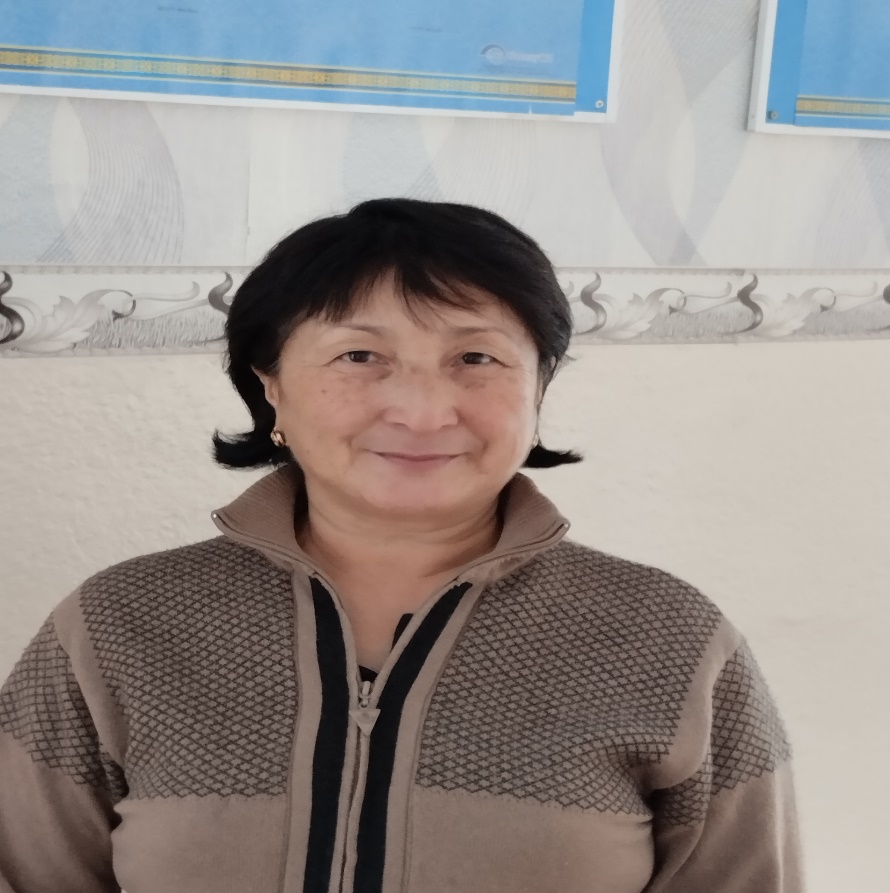 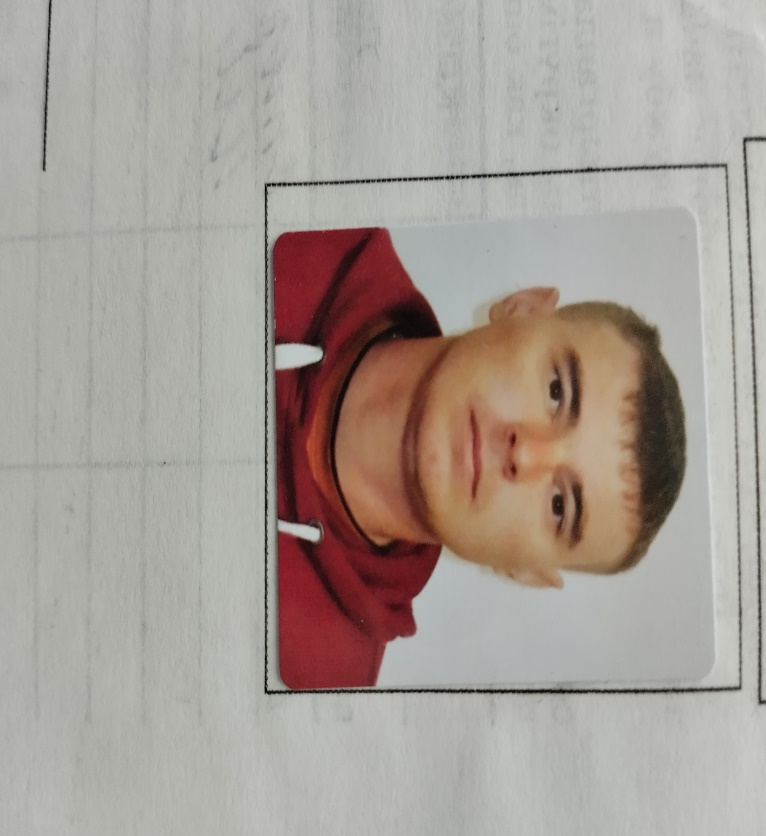 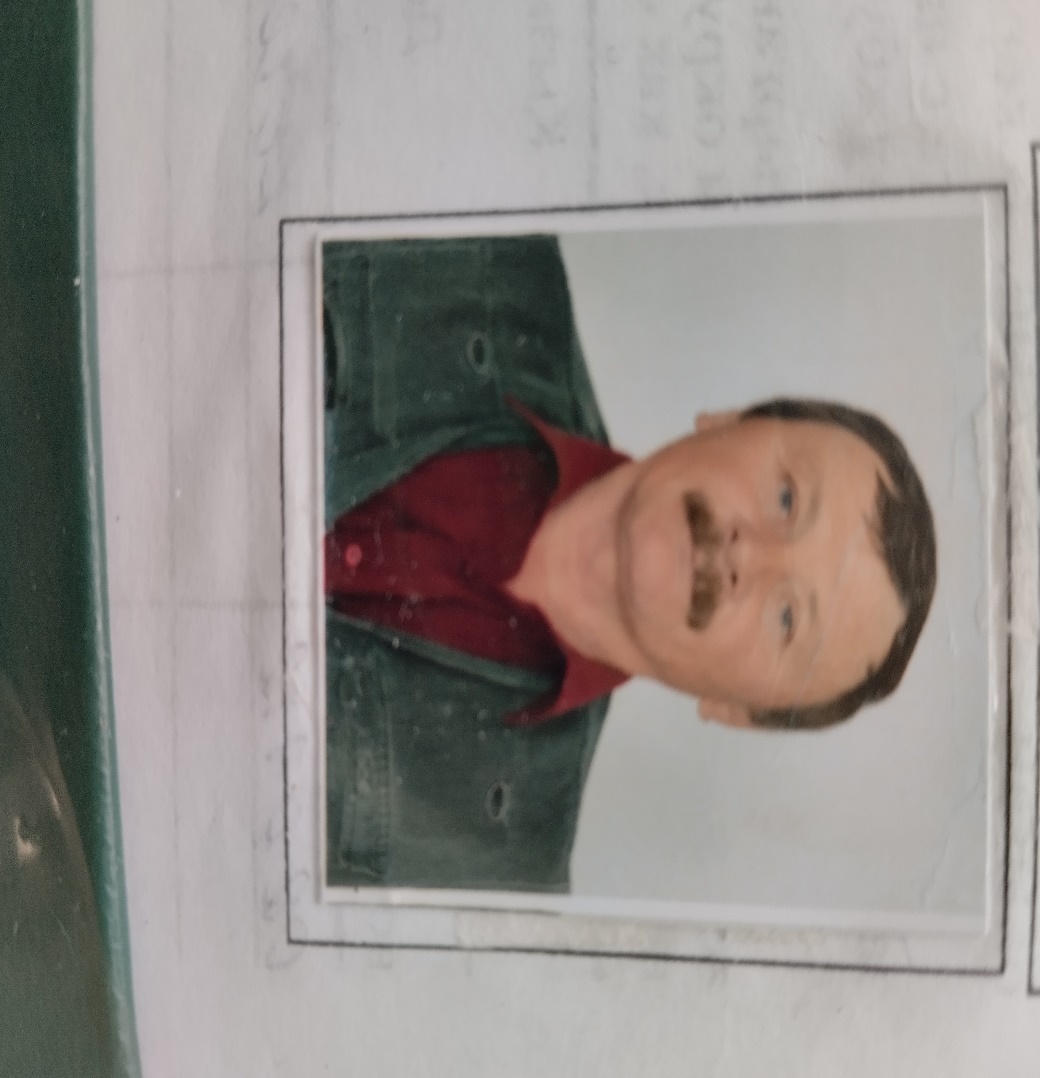 Ф.И.О.должностьОбразование Преподаваемый предметстажУч.нагрузкаГрафик работыАбдулова Алмагуль СериковнатехперсоналСреднее специальноетехничка6л1 ставка8.30-18.00Понедельник-пятницаФ.И.О.должностьОбразование Преподаваемый предметстажУч.нагрузкаГрафик работыРакецкий Игорь СергеевичтехперсоналСреднее специальноесторож5л1 ставка18.00-8.00сменныйПонедельниквоскресеньеФ.И.О.должностьОбразование Преподаваемый предметстажУч.нагрузкаГрафик работыСотник ВладимирНиколаевичтехперсоналСреднее сторож11л1 ставка18.00-8.00сменныйПонедельник-воскресенье